This is a team event.  Without all members of the team, it is difficult to practice. You are expected to be at each practice.  If you are unable to attend due to sickness or school tutoring. – Let Mrs. Lea know as soon as possible – 901-212-2771.  Please try to schedule any appointments when we are not practicing or when you can to a portion of the practice.  We will try to work around other school events –yet we are limited on the time we can practice and must do what is best for the team.  YOU MUST STUDY OUTSIDE OF PRACTICE.  YOUR TEAM IS DEPENDING ON YOU.  A low test score or failure to attend practice can result in you being replaced.  These times may change depending on the needs of the team.  Monday, November 3 3:00 – 5:00THE TEST QUESTIONS WILL NOT BE MULTIPLE CHOICE THIS WEEK. Tuesday, November 4 – 3:00 – 5:00 Test Question 1-30Wednesday, November 5 – 3:00 – 4:00 Test Questions 31-60Thursday, November 6 – 3:00 – 5:00 Test Question 61-90Friday, November 7 - 3:00 – 5:00 Test Questions - 91-123Monday, November 10 3:00 – 5:00Tuesday, November 11 3:00 – 5:00Wednesday, November 12 3:00 – 5:00Thursday, November 13 3:00 – 5:00Friday, November 14 – NO PRACTICEMonday, November 17 – NO PRACTICETuesday, November 18 – 3:00 – 5:00 Wednesday, November 19 3:00 – 5:00Thursday, November 20 – Munford Invitational – You will need to wear Official Dress for this. We will practice from 3:00 - until time to go to Munford. Pizza is provided at Munford. Friday, November 21 – 3:00 – 4:00Monday – Wednesday – We will only practice 1 day unless needed.  YOU ARE STILL RESPONSIBLE FOR STUDYING ON YOUR OWN. Monday, November 24 – 8:00 – 11:00Tuesday, November 25 – 8:00 – 11:00Wednesday, November 26th – 8:00 – 11:00Sunday, November 30th 1:30 – 4:00 (Parents can come watch 3:00-4:00)Monday, December 1st – 3:00 - ….As long as neededTuesday, December 2nd – Prelim Round – THIS IS THE DAY!YOU MUST BE IN THE TOP TWO TO ADVANCE. YOU MUST HAVE A GREAT TEST SCORE TO BE IN A GOOD FLIGHT.  Wednesday, December 3rd –  As needed – To go over any improvements suggested by judgesThursday, December 4th – Final Round -  THE TOP 2 teams will advance to compete at state convention. 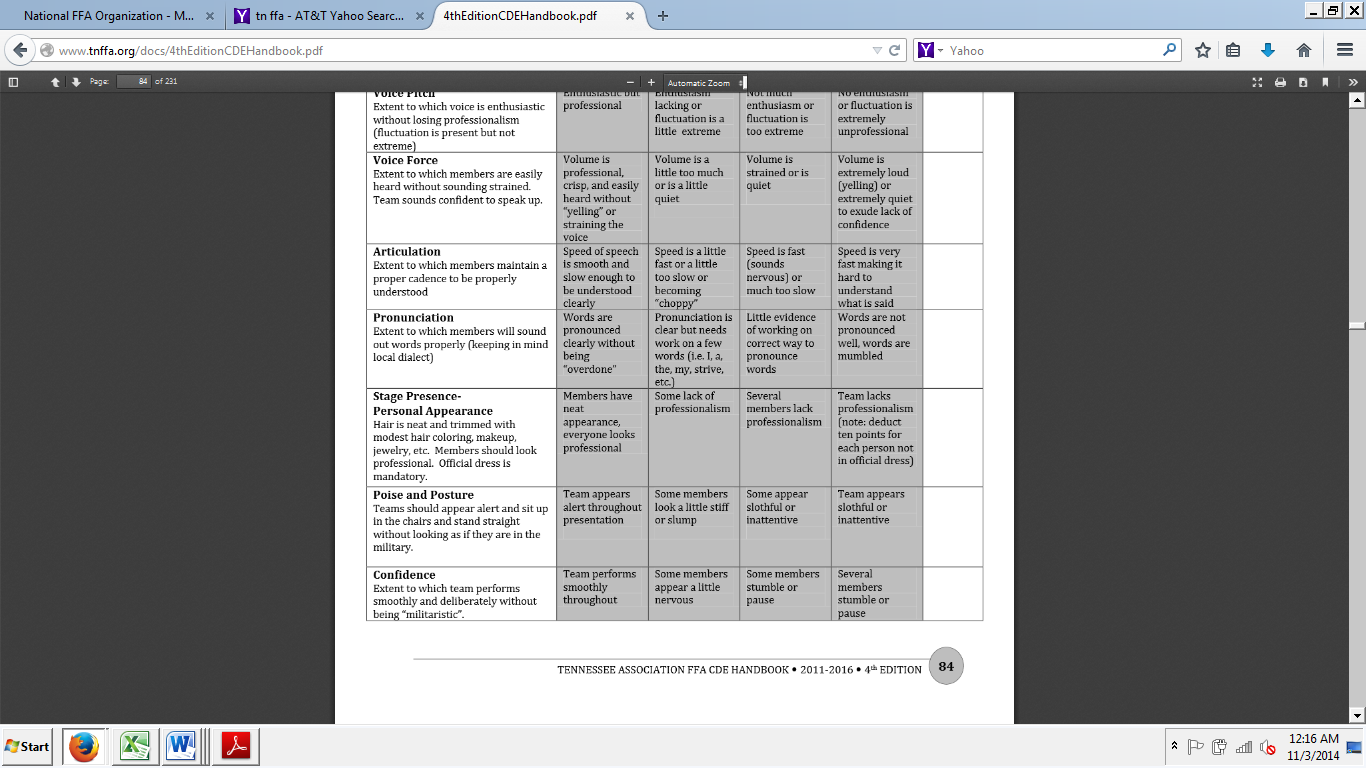 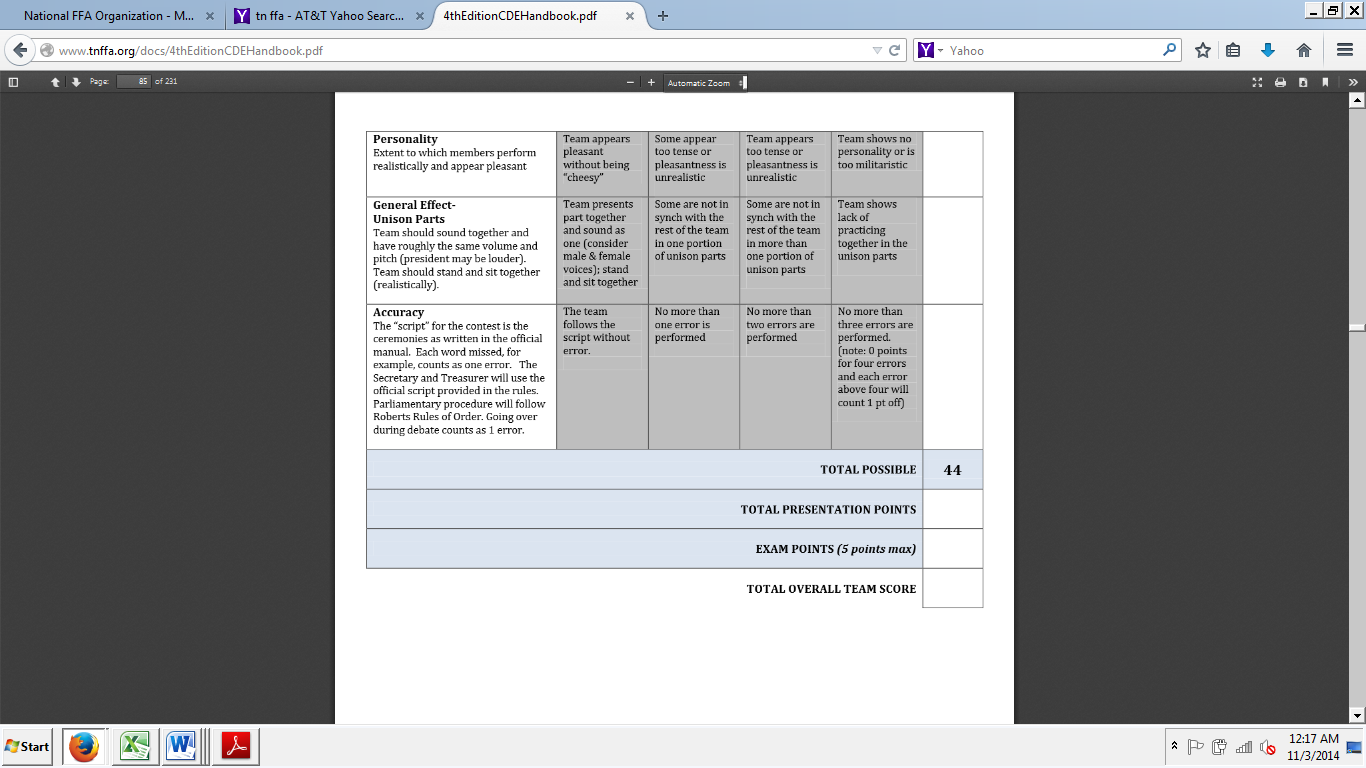 PresidentVice PresidentSecretaryTreasurerReporterSentinelAdvisor